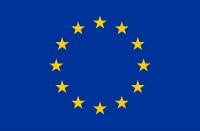 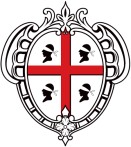 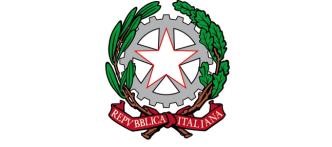 Ministero dell’Istruzione e del Merito ISTITUTO COMPRENSIVO GLOBALE “F. Farci” Scuola Infanzia, Primaria, Sec. di I Grado e Liceo Scientifico “F.lli Bissiri”  Via San Giorgio n. 30 - 09064 SEUI 0782-53.90.03 caps150004@istruzione.it – caps150004@pec.istruzione.it Informativa privacy - dipendenteOggetto: Informativa ai sensi del D.Lgs 196/2003 – Codice in materia di protezione dei dati, del Regolamento UE 2016/679 - Regolamento Generale sulla Protezione dei Dati (“RGPD”) sulla protezione delle persone fisiche con riguardo al trattamento dei dati personali e del D.Lgs. 101/2018, ss.mm.ii. Egregio Sig./ Gent.ma Sig.ra ______________________________________,come previsto dalle leggi vigenti, desideriamo informarLa sul trattamento dei Suoi dati personali e sui Suoi diritti, comunicandoLe quanto segue:1.  Titolare del trattamentoIl titolare del trattamento è Istituto Comprensivo Globale “Filiberto Farci” con sede in Via San Giorgio 30, 09064 Seui (SU) C. F. 91005660914 Per contattare il Titolare in materia di privacy è possibile scrivere a: caps150004@istruzione.itL’elenco aggiornato dei Responsabili al trattamento è nella sede sopra citata.Il Responsabile della Protezione dei Dati è l’avv. Alfredo Solarino con studio in Pisa, via Vittorio Veneto, n.22 ed è contattabile all’indirizzo indicato od alla mail: dpofarci.seui@libero.it2.  Dati personali oggetto del trattamentoIl Titolare tratta i suoi dati personali, identificativi, di contatto e fiscali, e quelli dei suoi familiari e quelli connessi alle procedure di contrasto alla pandemia.Il Titolare può venire a conoscenza di Suoi dati sensibili (come definiti dall’art. 4 Codice Privacy), vale a dire l’origine razziale o etnica, le opinioni politiche, le convinzioni religiose o filosofiche, o l’appartenenza sindacale, nonché dati relativi alla salute. Potrebbe essere necessario trattare dati sensibili relativi dei Suoi familiari (coniuge, figli, persone a carico). Il Titolare potrebbe inoltre conservare e diffondere foto e video che la ritraggono.3.  Finalità, base giuridica e natura del trattamentoLa raccolta e il trattamento dei Suoi dati sono effettuati per:l’eventuale assunzione ovvero instaurazione ed esecuzione del rapporto di lavoro;l’elaborazione ed il pagamento della retribuzione e di ogni altro emolumento in denaro o in natura previsto dalla legge e da contratti individuali e/o collettivi;l’adempimento degli obblighi legali e contrattuali, anche collettivi, connessi al rapporto di lavoro nei confronti degli istituti previdenziali, assistenziali, assicurativi, anche integrativi;l’adempimento degli obblighi relativi all’eventuale assunzione di cariche sindacali;l’archiviazione, la conservazione di dati informazioni, comunicazioni anche elettroniche e documenti inerenti il rapporto di lavoro;la richiesta di fruizione di festività religiose prevista dalla legge;gli adempimenti fiscali e comunicazioni all’amministrazione finanziaria, ivi compresa l’eventuale assistenza fiscale;la registrazione alle piattaforme di cui la scuola si serve;gli adempimenti relativi alle norme in materia di sicurezza sul lavoro;le registrazioni ai fini della legislazione sul lavoro civilistica e fiscale.l’eventuale tutela dei diritti del Titolare;la gestione dei provvedimenti disciplinari;la gestione di permessi, concedi ed aspettative;il riconoscimento dei benefici economici agli aventi diritto;la formazione del personale;l’attivazione delle credenziali, delle postazioni di lavoro, degli accessi agli archivi ed alle banche dati e della posta elettronica;la gestione degli strumenti di pagamento;la gestione delle rubriche telefoniche;l'assolvimento di obblighi previsti da leggi dello Stato, regolamenti e normative comunitarie, da disposizioni impartite da autorità a ciò legittimate dalla legge e da organi di controllo o di vigilanza. Il conferimento di suddetti dati è funzionale all’instaurazione del rapporto di lavoro ed è un requisito necessario per la conclusione ed esecuzione del contratto. Il mancato conferimento dei dati comporta l’impossibilità di dare esecuzione al contratto e di rispettare gli adempimenti ad esso connessi.Il Titolare potrebbe trattare foto e video che la ritraggono durante le attività scolastiche svolte con gli alunni.Per suddetta finalità il Suo consenso è facoltativo, ad essa Lei potrà opporsi in ogni momento. L’opposizione non avrà alcun effetto sul perseguimento della finalità principale di esplicazione dell’attività istituzionale del Titolare. 4.  Modalità del trattamentoI dati da Lei forniti, saranno trattati attenendosi ai principi di correttezza, liceità, pertinenza, proporzionalità e trasparenza per la gestione del rapporto contrattuale e/o precontrattuale.Il trattamento dei dati sensibili e/o di categorie particolari di dati personali, sarà effettuato esclusivamente per assolvere gli obblighi ed esercitare i diritti specifici del Titolare del trattamento o dell’Interessato in materia di diritto del lavoro e della sicurezza sociale e protezione sociale, e per l’adempimento degli obblighi legali in materia di medicina del lavoro, nella misura in cui è autorizzato dal diritto dell’Unione o dal diritto nazionale o da un contratto collettivo, in presenza di garanzie appropriate per i diritti fondamentali e gli interessi dell’Interessato.Il Titolare non utilizza in alcun modo processi decisionali automatizzati che riguardano i Suoi dati personali.I Suoi dati personali, anche relativi a categorie particolari (ex “sensibili”) saranno trattati in forma cartacea, informatica o telematica dagli autorizzati e dai collaboratori del Titolare, nell’ambito delle rispettive funzioni ed in conformità con le istruzioni ricevute, sempre e soltanto per il conseguimento delle specifiche finalità indicate, rispettando scrupolosamente i principi di riservatezza e di sicurezza richiesti dalle norme applicabiliDestinatariSenza la necessità di un espresso consenso (art. 6 GDPR), in adempimento di obblighi di legge e contrattuali, i Suoi dati potranno essere comunicati ai seguenti soggetti, senza la necessità di un espresso consenso:medico competente in adempimento degli obblighi in materia di igiene e sicurezza del lavoro;enti pubblici (Inps, Inail, Dpl, uffici fiscali ed assimilati) o pubbliche autorità;Servizio sanitario Nazionale;ASST;fondi o casse anche private di previdenza e assistenza;società di assicurazioni ed istituti di credito;organizzazioni sindacali, nel caso Lei abbia conferito mandato;fondi integrativi ed assimilati;organizzazioni imprenditoriali a cui aderisce il Titolare;risorse umane interne del Titolare, che hanno ricevuto apposite istruzioni;soggetti esterni nominati Responsabili del trattamento (ad esempio: consulenti del lavoro, società di elaborazione buste paga, consulenti informatici, aziende specializzate in software, agenzie di viaggio);professionisti e società di amministrazione e gestione aziendale;Ordinario Diocesano per il rilascio dell'idoneità all'insegnamento della Religione Cattolica ai sensi della Legge 18 luglio 2003, n. 186organismi di vigilanza, autorità giudiziarie nonché a tutti gli altri soggetti ai quali la comunicazione sia obbligatoria per legge per l’espletamento delle finalità suddette. I Suoi dati non saranno diffusi.6. Trasferimento datiAlcuni dei Suoi dai personali comuni potrebbero essere trasferiti a soggetti di un Paese terzo posto al di fuori dello Spazio Economico Europeo.Il Titolare assicura che il trattamento di tali dati avviene nel rispetto del GDPR e della normativa applicabile.7. Conservazione dei datiI dati personali saranno conservati per un periodo di tempo non superiore a quello strettamente necessario al conseguimento delle finalità indicate e al rispetto degli obblighi di legge.I dati personali dei quali non è necessaria la conservazione in relazione agli scopi indicati, saranno cancellati. I sistemi informativi impiegati per la gestione delle informazioni raccolte sono configurati, già in origine, in modo da minimizzare l'utilizzo degli stessi.8. Suoi DirittiIn qualità di interessato, può esercitare i diritti di cui all’art. 15 GDPR secondo cui: può ottenere la conferma dell'esistenza o meno di dati personali che La riguardano, anche se non ancora registrati, e la loro comunicazione in forma intelligibile;può ottenere l'indicazione: a) dell'origine dei dati personali; b) delle finalità e modalità del trattamento; c) della logica applicata in caso di trattamento effettuato con l'ausilio di strumenti elettronici; d) degli estremi identificativi del Titolare, dei Responsabili e del rappresentante designato ai sensi dell'art. 3, comma 1, GDPR; e) dei soggetti o delle categorie di soggetti ai quali i dati personali possono essere comunicati o che possono venirne a conoscenza in qualità di rappresentante designato nel territorio dello Stato, di responsabili o incaricati; può ottenere: a) l'aggiornamento, la rettificazione ovvero, quando vi ha interesse, l'integrazione dei dati; b) la cancellazione, la trasformazione in forma anonima o il blocco dei dati trattati in violazione di legge, compresi quelli di cui non è necessaria la conservazione in relazione agli scopi per i quali i dati sono stati raccolti o successivamente trattati; c) l'attestazione che le operazioni di cui alle lettere a) e b) sono state portate a conoscenza, anche per quanto riguarda il loro contenuto, di coloro ai quali i dati sono stati comunicati o diffusi, eccettuato il caso in cui tale adempimento si riveli impossibile o comporti un impiego di mezzi manifestamente sproporzionato rispetto al diritto tutelato;può opporsi, in tutto o in parte: per motivi legittimi al trattamento dei dati personali che La riguardano, ancorché pertinenti allo scopo della raccolta.Ove applicabili, ha altresì i diritti di cui agli artt. 16-21 GDPR (Diritto di rettifica, diritto all’oblio, diritto di limitazione di trattamento, diritto alla portabilità dei dati, diritto di opposizione), nonché il diritto di reclamo all’Autorità Garante.****** ****** ******Addendum all’informativa per le famiglie, per gli studenti maggiorenni per i dipendentiGentile dipendente ……………………………………La scuola utilizza i dati di Vs figlio/a o i Suoi per poter usare la piattaforma e tutti gli altri strumenti, software e prodotti di cloud computing, produttività e collaborazione sviluppati e commercializzati da Google e/o Microsoft Tale attività comporta il trasferimento di dati verso un paese extraeuropeo (USA) nei confronti del quale non esiste una decisione di adeguatezza da parte dell’Unione Europea e quindi non offre un livello di protezione sostanzialmente equivalente a quello garantito all’interno dell’Unione con riferimento a garanzie adeguate, diritti opponibili e mezzi di ricorso effettivi.Trattandosi pertanto di un trasferimento di dati al di fuori dello spazio europeo e come tale vietato, per poter continuare ad usare gli strumenti di Google Workspace è necessario richiedere il consenso da parte di chi esercita la potestà genitoriale o del maggiorenne.I sottoscritti genitori, esercenti la potestà genitoriale o l’alunno maggiorenne presta/prestano il consenso a che i dati del proprio figlio o i suoi vengano traferiti ad un paese exatraeuropeo per il quale non esiste una dichiarazione di adeguatezza.Luogo e data_____________________			Firma   ____________________								  Il dipendente